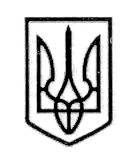 УКРАЇНАСТОРОЖИНЕЦЬКА МІСЬКА РАДАЧЕРНІВЕЦЬКОГО  РАЙОНУЧЕРНІВЕЦЬКОЇ ОБЛАСТІХVІІ сесія VІІІ скликанняР  І  Ш  Е  Н  Н  Я     № 420 -17/202123 грудня  2021 року                                                                       м. СторожинецьПро затвердження Програми фінансової підтримкиКУ «Сторожинецькийінклюзивно – ресурсний центр»Сторожинецької міської ради на 2022-2024 рокиЗ метою забезпечення реалізації особами з особливими освітніми потребами права на здобуття дошкільної та загальної середньої освіти, в тому числі у професійно-технічних навчальних закладах;проведення комплексної психолого-педагогічної оцінки розвитку дитини, надання психолого-педагогічних, корекційно-розвиткових послуг, керуючисьЗаконами України «Про освіту», «Про загальну середню освіту», «Про дошкільну освіту», «Про охорону дитинства», «Про місцеве самоврядування в Україні», міська  рада вирішила:	1. Затвердити Програму фінансової підтримки КУ «Сторожинецький інклюзивно – ресурсний центр» Сторожинецької міської ради на 2022-2024 роки, щододається. 2. Фінансовому відділу Сторожинецької міської ради (І.СЛЮСАР) при формуванні міського бюджету на 2022-2024 роки, передбачити фінансування витрат, пов’язаних з виконанням Програми. 3. Контроль за виконанням цього рішення покласти на першого заступника міського голови Ігоря БЕЛЕНЧУКА та постійну комісію з питань освіти та науки, культури, фізкультури та спорту (В. БОЖЕСКУЛ).Сторожинецькийміський голова                                     Ігор МАТЕЙЧУКЗАТВЕРДЖЕНОРішенням ХVІІ сесії Сторожинецької                                                                       міської ради VІІІ скликаннявід 23.12.2021 року № 420-17/2021Програма фінансової підтримкиКУ «Сторожинецький інклюзивно – ресурсний центр»Сторожинецької міської радина 2022-2024 роким. Сторожинець2021 рікЗагальна характеристика Програми2. Визначення проблеми, на розв’язанняякоїспрямованаПрограмаЗаклад потребує покращення умов функціонування та покращення матеріально-технічної бази для ефективного та належного надання психолого-педагогічних та корекційно-розвиткових послуг особам з особливими освітніми потребами. 3. Мета та завдання Програми       Програма передбачає систему соціально-економічних, матеріально-побутових та культурних заходів.      Вона спрямована на забезпечення реалізації Законів України «Про освіту», «Про загальну середню освіту», «Про дошкільну освіту», «Про охорону дитинства», «Про місцеве самоврядування в Україні», Постанови Кабінету Міністрів України від 12.07.2017 року № 545 «Про затвердження Положення про Інклюзивно-ресурсний центр».КУ «Сторожинецький Інклюзивно-ресурсний центр»є установою, що функціонує з метою забезпечення реалізації особами з особливими освітніми потребами права на здобуття дошкільної та загальної середньої освіти, в тому числі у професійно-технічних навчальних закладах, проведення комплексної психолого-педагогічної оцінки розвитку дитини, надання психолого-педагогічних, корекційно-розвиткових послуг та забезпечення системного кваліфікованого супроводження, крім вихованців дошкільних навчальних закладів компенсуючого типу, учнів  спеціальних загальноосвітніх шкіл.4. Ресурсне забезпечення ПрограмиПередбачаються такі джерела фінансування:- кошти міського бюджету;- благодійні внески;- інші джерела не заборонені чинним законодавством.Тис. грн.5. Заходи щодо реалізації Програми6. Керівництво та контроль за реалізацією ПрограмиКУ «Сторожинецькийінклюзивно – ресурсний центр» є відповідальним за виконання запланованих у Програмі заходів, забезпечує їх реалізацію у повному обсязі і у визначені терміни.Контроль за ходом виконання Програми покладений на постійну комісію міської ради та постійну комісію з питань освіти та науки, культури, фізкультури та спорту.КУ «Сторожинецькийінклюзивно – ресурсний центр» Сторожинецької міської ради щорічно, до 1 березня,2023-2025 років подає інформацію про хід виконання Програми на розгляд постійної комісії міської ради з питань освіти та науки, культури, фізкультури та спорту.                 Постійна комісія заслуховує на своєму засіданні інформацію про хід виконання Програми та подає на розгляд сесії проект рішення.Директор КУ «Сторожинецький інклюзивно – ресурсний центр»                    Тамара ЧЕРНЯВСЬКА1.Ініціатор розроблення ПрограмиКУ «Сторожинецький Інклюзивно-ресурсний центр»2.Дата, номер і назва розпорядчого документу органу виконавчої влади про розроблення ПрограмиПостанова КМУвід 21 липня 2021 р. № 765
3.Розробник ПрограмиКУ «Сторожинецький інклюзивно-ресурсний центр»4.Співрозробник ПрограмиВідділ освіти Сторожинецької міської ради, відділ соціального захисту населення Сторожинецької міської ради5.Відповідальний виконавець ПрограмиКУ «Сторожинецький інклюзивно-ресурсний центр»6.Учасник ПрограмиКУ «Сторожинецький інклюзивно-ресурсний центр»7.Термін реалізації Програми2022 - 2024 роки8.Перелік бюджетів, які приймають участь у виконанні Програми (для комплексних програм)міський бюджет9.Загальний обсяг фінансових ресурсів, необхідних для реалізації Програми, всього (тис. грн.)993.910.В т.ч. бюджетних коштів:з них коштів обласного бюджету-коштів районного бюджетукоштів міського бюджету993.911.Основні джерела фінансуванняміський бюджетДжерела фінансування ПрограмиОбсяги коштів, які пропонуються залучити на виконня Програми, по рокахОбсяги коштів, які пропонуються залучити на виконня Програми, по рокахОбсяги коштів, які пропонуються залучити на виконня Програми, по рокахВсього витрат на виконання Програми2022р2023р2024рОбсяг ресурсів всього в тому числі:315.7332.3345.9993.9Державний бюджет--Обласний бюджет--Міський бюджет315.7332.3345.9993.9Кошти небюджетних джерел--№ п/пЗаходиДжерела фінансуванняОрієнтований обсяг фінансування тис.грнОрієнтований обсяг фінансування тис.грнОрієнтований обсяг фінансування тис.грнЗагальний обсяг Програмитис.грн№ п/пЗаходиДжерела фінансування2022 рік2023рік2024рікЗагальний обсяг Програмитис.грн1.Придбання канцелярського приладдяМіський бюджет23,025.126.374,42.Придбання комп’ютерної технікиМіський бюджет51.853.955.5161.23.Придбання миючих засобівМіський бюджет6.57.18.021.64.Придбання спортивного інвентаряМіський бюджет25.527.127.980.55.Придбання інтерактивного обладнанняМіський бюджет15.316.317.048.66.Придбання інвентаря для обслуговування приміщеньМіський бюджет7.68.19.325.07.Поточний  ремонт приміщень ІРЦМіський бюджет33.730,030,093.78.Придбання меблівМіський бюджет20.023.725.569.29.Придбання інтерактивного дидактичного обладнанняМіський бюджет25.025.927.178.010.Проведення масових заходівМіський бюджет25.525.525.576.511.Оплата за послуги охорони приміщенняМіський бюджет8.09.19.927.012.Обладнання ресурсної кімнатиМіський бюджет65.066.167.0198.113На надання соціальних послуг особам з ООПМіський бюджет32.033.135.0100.1Всього:338.9351.03641053,9